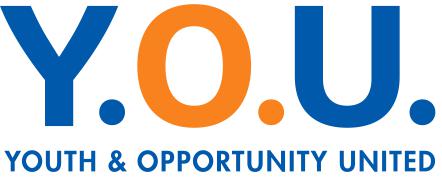 Planned Gift Commitment Form Y.O.U. Legacy Partners was established to continue to provide a way for our most dedicated supporters to join us in creating lasting support for our youth. Thank you for partnering with Y.O.U. in uniting the past and the future by building a legacy that will carry on through future generations. ____________________________________________________________________________Name(s)____________________________________________________________________________Street Address, city, state and postal code ____________________________________________________________________________Phone Number					Email addressPlanned Gift Details: Bequest through a will or trust    		     Retirement plan beneficiary               Life insurance policy beneficiary                                  Other ______________________The estimated value of my planned gift is ($)_________________________ (optional)Recognition:Y.O.U. honors the generosity and dedication of Legacy Partners publicly in our annual report and in the lobby of our facility on our (insert name).Y.O.U. has permission to include my/our names in public Legacy Partners recognition.I/We wish to remain anonymous.____________________________________________________________________________Name(s) as you would like to appear in recognition (please print)Please share with us what motivated you to make this special gift to Y.O.U.:_______________________________________________________________________________________________________________________________________________________________________________________________________________________________________Signature(s)								DatePlease return this form and any attachments to: Y.O.U. Advancement Officer Krysta Michorczyk at kmichorczyk@youthopportunity.org   OR  Youth & Opportunity United, c/o Krysta Michorczyk, 1911 Church Street, Evanston, IL, 60201 